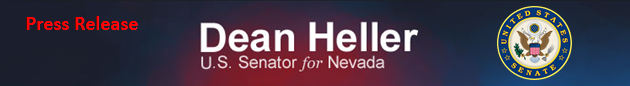 For Immediate Release:                          					Contact: Neal A. Patel December 4, 2014								  	 202-224-6244Heller Welcomes House Approval of NDAA  (Washington, DC) – United States Senator Dean Heller (R-NV) issued the following statement after the United States House of Representatives passed the National Defense Authorization Act (NDAA) earlier today:“We are one step closer toward job creation, economic development, and enhanced national security with this House vote. Under the tireless efforts of Congressman Mark Amodei, the House passed this important bill. The public lands priorities for Nevada included in the FY 2015 NDAA legislation will benefit our entire state. I’m looking forward to the Senate vote next week.” The Nevada public lands priorities included in the package are:1)      Lyon County Economic Development and Conservation Act – allows the City of Yerington to work with Nevada Copper to expand its mining operation and create over 1000+ jobs while also providing the City with new infrastructure, job creation, and recreational opportunities.2)      Elko Motocross and Tribal Conveyance Act - conveys nearly 300 acres of BLM land to Elko County for a public motocross park while providing land to the Elko Band of the Te-Moak Tribe for housing and community development.3)      Fernley Economic Self-Determination Act – provides the City of Fernley over 9,000 acres of federal land within its boundaries suitable for l commercial and industrial development, agriculture, and the expansion of community and cultural events4)      Las Vegas Valley Public Land and Tule Springs Fossil Beds National Monument Act – establishes Nevada’s first national monument while conveys BLM land suitable for economic development in Clark and Nye Counties for county and city growth and commercial development, additions to the Great Basin College in Pahrump, College of Southern Nevada, and the University of Nevada-Las Vegas (UNLV) campuses, establishment the Nellis Dunes OHV park, and an expansion of Nellis Air Force Base. 5)      Pine Forest Range Recreation Enhancement Act – establishes the Pine Forest Range Wilderness Area while directing land exchanges between the BLM and local ranchers to ensure the economic viability of privately owned ranches6)      Carlin Economic Self-Determination Act – provides the City of Carlin over 1,000 acres of federal land surrounding the City to be used for economic development.  7)      Naval Air Station Fallon Housing and Safety Development Act – conveys nearly 400 acres of BLM land to the NAS Fallon for housing and continued use by the base. 8)      Storey County Lands Fix – resolves a long-standing mining townsite issue that have put private property rights in question. ###